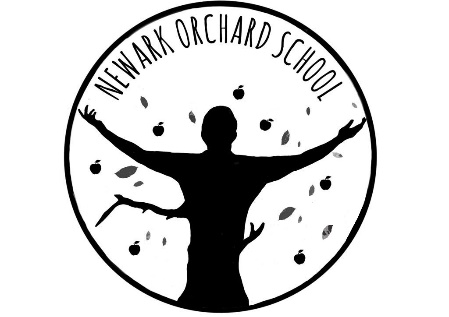 Newark Orchard School Development Plan2020-2021IMPROVEMENT AREA   1   Blended Learning- To develop a whole school approach for blended learning which secures a continuation of intended learning objectives in the event of COVID-19 disrupting onsite learning for an individual or group of pupils in the school.Starting point; During the current COVID-19 pandemic, the school is ensuring that all pupils’ needs are met through a differentiated curriculum. Communication with parents/carers is established via email, telephone, letters and for our Engagement students, Tapestry. The majority of pupils are attending school with some parents making the choice to keep their child at home. For this minority, work is being emailed, posted or delivered.IMPROVEMENT AREA   1   Blended Learning- To develop a whole school approach for blended learning which secures a continuation of intended learning objectives in the event of COVID-19 disrupting onsite learning for an individual or group of pupils in the school.Starting point; During the current COVID-19 pandemic, the school is ensuring that all pupils’ needs are met through a differentiated curriculum. Communication with parents/carers is established via email, telephone, letters and for our Engagement students, Tapestry. The majority of pupils are attending school with some parents making the choice to keep their child at home. For this minority, work is being emailed, posted or delivered.IMPROVEMENT AREA   1   Blended Learning- To develop a whole school approach for blended learning which secures a continuation of intended learning objectives in the event of COVID-19 disrupting onsite learning for an individual or group of pupils in the school.Starting point; During the current COVID-19 pandemic, the school is ensuring that all pupils’ needs are met through a differentiated curriculum. Communication with parents/carers is established via email, telephone, letters and for our Engagement students, Tapestry. The majority of pupils are attending school with some parents making the choice to keep their child at home. For this minority, work is being emailed, posted or delivered.IMPROVEMENT AREA   1   Blended Learning- To develop a whole school approach for blended learning which secures a continuation of intended learning objectives in the event of COVID-19 disrupting onsite learning for an individual or group of pupils in the school.Starting point; During the current COVID-19 pandemic, the school is ensuring that all pupils’ needs are met through a differentiated curriculum. Communication with parents/carers is established via email, telephone, letters and for our Engagement students, Tapestry. The majority of pupils are attending school with some parents making the choice to keep their child at home. For this minority, work is being emailed, posted or delivered.Next Steps. Despite schools being open to all children, the current pandemic means that for some children there may still be a disruption in their attendance onsite which leads to the requirement for remote learning for a minimum of a 2-week period each time. As the timing of this cannot be predicted the school needs to be ready to implement a blended learning strategy to minimise the disruption to pupils’ learning. SUCCESS CRITERIA BASED UPON KEY MILESTONESSUCCESS CRITERIA BASED UPON KEY MILESTONESSUCCESS CRITERIA BASED UPON KEY MILESTONESNext Steps. Despite schools being open to all children, the current pandemic means that for some children there may still be a disruption in their attendance onsite which leads to the requirement for remote learning for a minimum of a 2-week period each time. As the timing of this cannot be predicted the school needs to be ready to implement a blended learning strategy to minimise the disruption to pupils’ learning. By Dec 2020By April 2021By July 2021Next Steps. Despite schools being open to all children, the current pandemic means that for some children there may still be a disruption in their attendance onsite which leads to the requirement for remote learning for a minimum of a 2-week period each time. As the timing of this cannot be predicted the school needs to be ready to implement a blended learning strategy to minimise the disruption to pupils’ learning. For all staff to have the knowledge and understanding of the school’s approach to blended learning to ensure continuity between home and school-based learning.Curriculum plans are adapted and adhered to during any periods of disruption to enable learning to continue.When working from home during periods of self-isolation, staff are using this time productively to carry out planning& preparation and supporting their area of curriculum development.Pupils are receiving appropriate feedback to further their learning.Pupils are making progress in their learning both on site and from homeParents/carers report that regular communication has been maintained and they feel supported by the class team to ensure home learning is more manageableAll staff are confidently delivering the curriculum through a blended learning approach which meets the needs of all learners.  As a result of an effective whole school approach the pupils are able to continue to make good progress in their learning.KEY ACTIONSLeaderResourcesTime scaleMonitoring      Who                 How                  WhenMonitoring      Who                 How                  WhenMonitoring      Who                 How                  WhenEvidence of impact   ReportingAll teachers to be briefed on expectations for blended learning.Leanne/LisaDirected timeNovember 2020MargotReviewing entries on CPOMSDecember 2020Quality Assurance demonstrates that all teachers are following the blended learning strategy adopted by schoolStrategic DevelopmentPlanning is monitored to ensure that blended learning is prepared should pupils need to work from home.KellyTLR TimeNovember 2020LeanneMeeting with curriculum Team LeaderDecember 2020Clear plans in place which include blended learning and linked to curriculum mapsStrategic DevelopmentTeachers understand the expectations for PPA during periods of self-isolation Leanne/LisaLeadership TimeNovember 2020MargotPlanningPPA TimetableDecember 2020Deadlines are being met by all teachers whether working from home or in school.Strategic DevelopmentTeachers are giving appropriate feedback to all pupils both in school and working from homeLeanne/LisaLeadership TimeDecember 2020MargotWork scrutinyCPOMSJanuary 2021Outcome from Quality AssuranceStrategic DevelopmentTo gain parental feedback on how blended learning is supporting them if their child is at home.MargotLeadership TimeJanuary 2021Curriculum link governorParent/carer questionnaires  February 2021Evaluation of parent/carer questionnairesStrategic DevelopmentPupils are making progress through the blended learning approachMargotLeadership TimeMay 2021Curriculum link governorProgress reportJune 2021Pupil progress is good or better for the majority of pupilsStrategic DevelopmentIMPROVEMENT AREA   2        Continual Professional Development –   A plan in place for CPD offer to equip staff with relevant skills and all staff understand their role and responsibilities. Starting Point; Continual Professional Development plays an important part in ensuring that staff are equipped with the skills and knowledge to ensure that all pupils achieve their full potential. The school carefully considers the cohort of pupils and how this diverse range can and does evolve year on year. The CPD plan ensures that all of the training takes place which is a legal requirement alongside consideration of school development. IMPROVEMENT AREA   2        Continual Professional Development –   A plan in place for CPD offer to equip staff with relevant skills and all staff understand their role and responsibilities. Starting Point; Continual Professional Development plays an important part in ensuring that staff are equipped with the skills and knowledge to ensure that all pupils achieve their full potential. The school carefully considers the cohort of pupils and how this diverse range can and does evolve year on year. The CPD plan ensures that all of the training takes place which is a legal requirement alongside consideration of school development. IMPROVEMENT AREA   2        Continual Professional Development –   A plan in place for CPD offer to equip staff with relevant skills and all staff understand their role and responsibilities. Starting Point; Continual Professional Development plays an important part in ensuring that staff are equipped with the skills and knowledge to ensure that all pupils achieve their full potential. The school carefully considers the cohort of pupils and how this diverse range can and does evolve year on year. The CPD plan ensures that all of the training takes place which is a legal requirement alongside consideration of school development. IMPROVEMENT AREA   2        Continual Professional Development –   A plan in place for CPD offer to equip staff with relevant skills and all staff understand their role and responsibilities. Starting Point; Continual Professional Development plays an important part in ensuring that staff are equipped with the skills and knowledge to ensure that all pupils achieve their full potential. The school carefully considers the cohort of pupils and how this diverse range can and does evolve year on year. The CPD plan ensures that all of the training takes place which is a legal requirement alongside consideration of school development. Next Steps.A recent review of the staff skills audit identifies the necessary training requirements for the school. An impact of the previous year’s CPD clearly identifies where training has successfully impacted on pupil progress.The CPD plan will incorporate the above information and alongside the legal requirement for training, staff skills are being developed to meet the needs of a diverse range of pupils and all staff can successfully deliver the updated curriculum.SUCCESS CRITERIA BASED UPON KEY MILESTONESSUCCESS CRITERIA BASED UPON KEY MILESTONESSUCCESS CRITERIA BASED UPON KEY MILESTONESNext Steps.A recent review of the staff skills audit identifies the necessary training requirements for the school. An impact of the previous year’s CPD clearly identifies where training has successfully impacted on pupil progress.The CPD plan will incorporate the above information and alongside the legal requirement for training, staff skills are being developed to meet the needs of a diverse range of pupils and all staff can successfully deliver the updated curriculum.By Dec 2020By April 2021By July 2021Next Steps.A recent review of the staff skills audit identifies the necessary training requirements for the school. An impact of the previous year’s CPD clearly identifies where training has successfully impacted on pupil progress.The CPD plan will incorporate the above information and alongside the legal requirement for training, staff skills are being developed to meet the needs of a diverse range of pupils and all staff can successfully deliver the updated curriculum.An action plan is in place which takes into account the outcomes from the staff skills audit.  A process is in place for all support staff to access a performance review which identifies the strengths and development needs.All new staff have received an induction and are aware of key policies & procedures to equip them to carry out their role.A CPD offer is in place which is responsive to pupil need and ensures that there are enough staff skilled up in relevant areas according to the identified needs.The staffing is fit for purpose for purpose and all staff understand their strengths and development needs. Staff skills are being utilised to best support the needs of all the pupils.KEY ACTIONSLeaderResourcesTime scaleMonitoring      Who                 How                  WhenMonitoring      Who                 How                  WhenMonitoring      Who                 How                  WhenEvidence of impact   ReportingTo analyse the staff skills audit and provide the data in order to address the gaps across the schoolRebeccaLeadership TimeDecember 2020Leanne/LisaMonitor action planDecember 2020Action PlanStrategic Planning CommitteeInduction to be carried out for all new staff SLTLeadership TimeDecember 2020MargotInduction PaperworkDecember 2020All relevant paperwork is completed and signed. Statutory training has taken place.Strategic Planning CommitteeTo create a CPD offer in response to the skills audit. MargotLeadership TimeMarch 2021Leanne/LisaCPD offerMarch 2021CPD OfferStrategic Planning CommitteeTo create and share a structured plan for support staff professional development reviews.RebeccaLeadership TimeJanuary 2021MargotFeedback from PDRsApril 2021Professional Development Review reportsStrategic Planning CommitteeTo maintain an accurate record for statutory training which informs the future CPD needs of the schoolRebeccaLeadership TimeDecember 2020MargotSpreadsheet for SLT to access relevant informationJanuary 2021Statutory training is provided in a timely and cost-effective manner.Strategic Planning CommitteeTo complete an impact report which takes into account different cohorts of pupils and how the CPD offer has supported their needsMargotLeadership TimeJuly 2021Leanne/LisaImpact ReportJuly 2021Impact ReportStrategic Planning CommitteeIMPROVEMENT AREA   3         Safety & Behaviour - To ensure that policies and procedures have been reviewed and updated following the move to the new school and that quality assurance provides the evidence that all staff have received the relevant CPD in order to understand their roles and responsibilities within this area.Starting Point; Following the move to the new school the current policies, procedures and risk assessments all will need to be reviewed and updated to reflect the new building. As we are also in the middle of a pandemic the H&S requirements for this also need to be regularly reviewed and adhere to the latest government guidanceIMPROVEMENT AREA   3         Safety & Behaviour - To ensure that policies and procedures have been reviewed and updated following the move to the new school and that quality assurance provides the evidence that all staff have received the relevant CPD in order to understand their roles and responsibilities within this area.Starting Point; Following the move to the new school the current policies, procedures and risk assessments all will need to be reviewed and updated to reflect the new building. As we are also in the middle of a pandemic the H&S requirements for this also need to be regularly reviewed and adhere to the latest government guidanceIMPROVEMENT AREA   3         Safety & Behaviour - To ensure that policies and procedures have been reviewed and updated following the move to the new school and that quality assurance provides the evidence that all staff have received the relevant CPD in order to understand their roles and responsibilities within this area.Starting Point; Following the move to the new school the current policies, procedures and risk assessments all will need to be reviewed and updated to reflect the new building. As we are also in the middle of a pandemic the H&S requirements for this also need to be regularly reviewed and adhere to the latest government guidanceIMPROVEMENT AREA   3         Safety & Behaviour - To ensure that policies and procedures have been reviewed and updated following the move to the new school and that quality assurance provides the evidence that all staff have received the relevant CPD in order to understand their roles and responsibilities within this area.Starting Point; Following the move to the new school the current policies, procedures and risk assessments all will need to be reviewed and updated to reflect the new building. As we are also in the middle of a pandemic the H&S requirements for this also need to be regularly reviewed and adhere to the latest government guidanceNext Steps. The school has clear systems in place within this area and it was graded as outstanding by Ofsted in June 2019. Following the move to a new building, a large intake of new staff and pupils and a staffing restructure, the need for a review of established systems is required in order to ensure that they continue to be fit for purpose. Alongside this there is the current pandemic COVID-19 and the associated health & safety implications which require certain systems to be implemented, monitored and reviewed.SUCCESS CRITERIA BASED UPON KEY MILESTONESSUCCESS CRITERIA BASED UPON KEY MILESTONESSUCCESS CRITERIA BASED UPON KEY MILESTONESNext Steps. The school has clear systems in place within this area and it was graded as outstanding by Ofsted in June 2019. Following the move to a new building, a large intake of new staff and pupils and a staffing restructure, the need for a review of established systems is required in order to ensure that they continue to be fit for purpose. Alongside this there is the current pandemic COVID-19 and the associated health & safety implications which require certain systems to be implemented, monitored and reviewed.By Dec 2020By April 2021By July 2021Next Steps. The school has clear systems in place within this area and it was graded as outstanding by Ofsted in June 2019. Following the move to a new building, a large intake of new staff and pupils and a staffing restructure, the need for a review of established systems is required in order to ensure that they continue to be fit for purpose. Alongside this there is the current pandemic COVID-19 and the associated health & safety implications which require certain systems to be implemented, monitored and reviewed.All staff and pupils understand the requirements associated with the COVID-19 risk assessment and the implementation has been quality assured in order to minimise risk to all stakeholders.All statutory training which supports this area for staff has taken place to ensure they are equipped with the relevant skillsA clear timeline for reviewing policies and procedures is in place for governors to monitor.The fire safety procedures are in place and all staff understand themThe induction procedure has been reviewed and implemented for all new staff.Areas on the snagging list for the new building have been addressed.All site risk assessments have been reviewed and updated and are accessible to all key stakeholders.The Health & Safety policy has been reviewed and has been monitored by the link governorAll COVID-19 requirements are relevant and adhere to the latest Government guidance.A full review has informed practice and remains to be judged as outstanding.KEY ACTIONSLeaderResourcesTime scaleMonitoring      Who                 How                  WhenMonitoring      Who                 How                  WhenMonitoring      Who                 How                  WhenEvidence of impact   ReportingA COVID-19 risk assessment has been updated in line with the current guidance on the re-opening of schools to all childrenMargotLeadership TimeSeptember 2020Chair of GovernorsRisk assessmentSeptember 2020The school is open to all students and the Risk assessment is being implemented.Strategic PlanningStatutory Training for M&H, Safeguarding, CRB has taken place for all staffRebeccaLeadership TimeOctober 2020MargotSpreadsheet on One DriveNovember 2020All staff have received statutory trainingFull GovernorsAll new staff have received a thorough induction and any additional staff receives this in a timely fashionSLTLeadership TimeOctober 2020December 2020Clare Completed Induction Paperwork December 2020New staff know and understand key policies and proceduresPay & Personnel Fire safety procedures are in place and understood by all staff and checked by fire safety officerClareLeadership TimeOctober2020MargotFire PracticesPolicyDecember 2020All staff demonstrate safe practice during practice fire evacuation Full GovernorsA policy schedule is in place to ensure all key safety aspects have been reviewed in line with up to date guidanceMargotLeadership TimeSeptember    2020Chair of GovernorsReviewing & Approving updated policiesEach month according to schedulePolicies are in place which are relevant and take into adhere to any new guidance.Strategic PlanningAll site risk assessments have been reviewed and updated in line with the new school buildingLeanne/LisaLeadership TimeDecember 2020MargotRisk assessment FileJanuary 2021All relevant areas of the school have been assessed and are being used in line with the recommendationsStrategic PlanningAll areas identified on the snagging list have been addressed to ensure the building is safe and fit for purposeClareLeadership TimeDecember 2020MargotSnagging list spreadsheetDecember 2020All parties involved in re-build are satisfied with completionPay & PersonnelIMPROVEMENT AREA   4     Middle Leadership -  Middle Leaders to understand their role and be clear on how their work impacts on pupil progress, To understand and share the intent, implementation and impact of their area of responsibility. To understand and demonstrate how their area of responsibility fits into the overall offer.Starting Point; All middle leaders understand how their area of responsibility is delivered across the school, they have an action plan which identifies next steps and the curriculum overview which demonstrates what has happened in their area over the last academic year.IMPROVEMENT AREA   4     Middle Leadership -  Middle Leaders to understand their role and be clear on how their work impacts on pupil progress, To understand and share the intent, implementation and impact of their area of responsibility. To understand and demonstrate how their area of responsibility fits into the overall offer.Starting Point; All middle leaders understand how their area of responsibility is delivered across the school, they have an action plan which identifies next steps and the curriculum overview which demonstrates what has happened in their area over the last academic year.IMPROVEMENT AREA   4     Middle Leadership -  Middle Leaders to understand their role and be clear on how their work impacts on pupil progress, To understand and share the intent, implementation and impact of their area of responsibility. To understand and demonstrate how their area of responsibility fits into the overall offer.Starting Point; All middle leaders understand how their area of responsibility is delivered across the school, they have an action plan which identifies next steps and the curriculum overview which demonstrates what has happened in their area over the last academic year.IMPROVEMENT AREA   4     Middle Leadership -  Middle Leaders to understand their role and be clear on how their work impacts on pupil progress, To understand and share the intent, implementation and impact of their area of responsibility. To understand and demonstrate how their area of responsibility fits into the overall offer.Starting Point; All middle leaders understand how their area of responsibility is delivered across the school, they have an action plan which identifies next steps and the curriculum overview which demonstrates what has happened in their area over the last academic year.Next Steps.All middle leaders need to be able to demonstrate how their leadership of a given area is having an impact on school improvement, curriculum development and pupil progress. They need to contribute towards the overall curriculum offer and understand the requirements for their area at all Key StagesSUCCESS CRITERIA BASED UPON KEY MILESTONESSUCCESS CRITERIA BASED UPON KEY MILESTONESSUCCESS CRITERIA BASED UPON KEY MILESTONESNext Steps.All middle leaders need to be able to demonstrate how their leadership of a given area is having an impact on school improvement, curriculum development and pupil progress. They need to contribute towards the overall curriculum offer and understand the requirements for their area at all Key StagesBy April 2021By July 2021By Dec 2021Next Steps.All middle leaders need to be able to demonstrate how their leadership of a given area is having an impact on school improvement, curriculum development and pupil progress. They need to contribute towards the overall curriculum offer and understand the requirements for their area at all Key StagesAll middle leaders to take an active role in reviewing and improving their area of responsibility and be clear on the intent.All middle leaders understand how their area of responsibility is being implemented across the whole school and are holding others to account.All middle leaders understand and can demonstrate the intent, implementation and impact of their area of responsibility.KEY ACTIONSLeaderResourcesTime scaleMonitoring      Who                 How                  WhenMonitoring      Who                 How                  WhenMonitoring      Who                 How                  WhenEvidence of impact   ReportingAll middle leaders to attend a TLA meeting to share and discuss the intent behind the curriculum offer and how their area of responsibility contributes towards this.Leanne/LisaLeadership TimeMarch   2021MargotAttendance at TLA meetingApril 2021 All middle leaders to have a shared understanding of the intent behind the curriculum offerStrategic PlanningMiddle leaders to review their own area of responsibility and create an overview and action plan Leanne/LisaCurriculum TimeJanuary 2021MargotAction PlansCurriculum OverviewsFebruary 2021All areas to have a clear action plan and overview identifying the intent behind their area of responsibilityStrategic PlanningMiddle Leaders to carry out quality assurance activities to identify current strengths and development needs for their area.Leanne/LisaCurriculum TimeMay 2021MargotQuality Assurance reportsJune 2021All middle leaders know their area of responsibility well and has a plan to address areas of developmentStrategic PlanningMiddle Leaders to produce a report for governors on their area of responsibility and how their role has impacted on school development and pupil progress.Leanne/LisaCurriculum TimeOctober 2021MargotReport for governorsNovember 2021All governors are aware of all areas of the curriculum and how it is monitored, developed and improvedStrategic PlanningIMPROVEMENT AREA   5- School Website- The school website is a source for all stakeholders to find the latest and most relevant information about the school and reflects the improvements made following the new build.Starting Point; The website is a valuable resource for sharing information and celebrating the school and all that we offer. The move to the new premises now means that much of the information needs updating.IMPROVEMENT AREA   5- School Website- The school website is a source for all stakeholders to find the latest and most relevant information about the school and reflects the improvements made following the new build.Starting Point; The website is a valuable resource for sharing information and celebrating the school and all that we offer. The move to the new premises now means that much of the information needs updating.IMPROVEMENT AREA   5- School Website- The school website is a source for all stakeholders to find the latest and most relevant information about the school and reflects the improvements made following the new build.Starting Point; The website is a valuable resource for sharing information and celebrating the school and all that we offer. The move to the new premises now means that much of the information needs updating.IMPROVEMENT AREA   5- School Website- The school website is a source for all stakeholders to find the latest and most relevant information about the school and reflects the improvements made following the new build.Starting Point; The website is a valuable resource for sharing information and celebrating the school and all that we offer. The move to the new premises now means that much of the information needs updating.Next Steps.A review of the website needs to take place to identify areas which require updating following the move to the new school. Relevant key staff need to be tasked with updating information in order for this to remain as a valuable source of information which celebrates all the school has to offer.SUCCESS CRITERIA BASED UPON KEY MILESTONESSUCCESS CRITERIA BASED UPON KEY MILESTONESSUCCESS CRITERIA BASED UPON KEY MILESTONESNext Steps.A review of the website needs to take place to identify areas which require updating following the move to the new school. Relevant key staff need to be tasked with updating information in order for this to remain as a valuable source of information which celebrates all the school has to offer.By December 2020By April 2021By July 2021Next Steps.A review of the website needs to take place to identify areas which require updating following the move to the new school. Relevant key staff need to be tasked with updating information in order for this to remain as a valuable source of information which celebrates all the school has to offer.A review of the current information to have taken place and areas which require updates to have been assigned to key members of staffInformation has been updated to reflect the new school and documentation is up to dateThe photographs on the website reflect the current staff and students.The website is a true reflection of the new school and is a useful resource for all stakeholdersKEY ACTIONSLeaderResourcesTime scaleMonitoring      Who                 How                  WhenMonitoring      Who                 How                  WhenMonitoring      Who                 How                  WhenEvidence of impact   ReportingTo carry out a review of the website to identify areas which require an updateMargotLeadership TimeOctober 2020Karen BatesReport on update requirementsDecember 2020Action planStrategic Development & PlanningCOVID-19 correspondence and information to be updated to reflect the latest government guidanceMargotLeadership TimeHalf Termly or in response to changesKaren BatesVisiting WebsiteAs changes occur Website reflects current adviceStrategic Development & PlanningKey staff update areas of responsibility to reflect new school.MargotLeadership TimeMarch 2021Karen BatesVisiting WebsiteApril 2021Review of websiteStrategic Development & PlanningPhotographs on the website include current pupils and staffMargotLeadership TimeMarch 2021Karen BatesVisiting WebsiteApril 2021Review of websiteStrategic Development & PlanningPhotographs on the website portray the new facilities offered by the new buildingMargotLeadership TimeMarch 2021Karen BatesVisiting WebsiteApril 2021Review of websiteStrategic Development & PlanningTo carry out a further review to ensure that the website is up to date and is providing useful information to stakeholdersMargotLeadership TimeMarch 2021Karen BatesVisiting WebsiteApril 2021Review of websiteParent/carer questionnaireStrategic Development & Planning